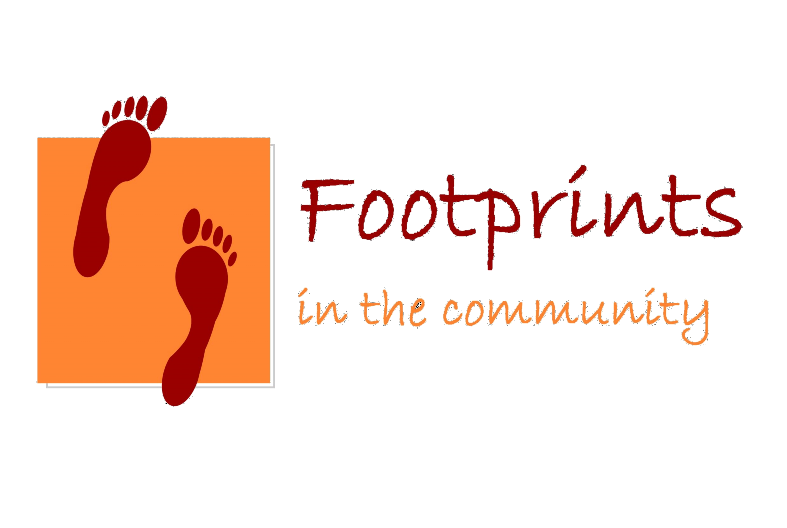 PERSON SPECIFICATION – ACTIVITIES CO-ORDINATORIn general, we are looking for an enthusiastic and motivated person with a passion for supporting children and their families in line with Footprints in the Community valuesHours and Place of Work35 hours per week  The charity is based within central Redcar SalaryNICVA Scale 6 Point 19 £25,927 per annum pro rata (£14.81 per hour – based on a 35-hour full time week)Holidays5 weeks paid holiday per year plus Bank Holidays (pro rata)Other Staff BenefitsStaff pensionMedicash Scheme (after 3 months’ employment)Birthday HolidayHoliday Purchase Scheme (after 12 months’ employment)PERSON SPECIFICATIONESSENTIAL OR DESIRABLESkills and abilitiesExcellent organisational skillsEGood verbal and written communication skillsEExperience of working with members of the local communityEAbility to input and extract data from database systemsEGood level of IT skills, and the ability to use a range of software such as Excel and Microsoft WordEExperience of planning activities suitable for a range of abilitiesEExperience of planning and delivering workshops and trainingEExperience of working with external facilitators to provide a range of activities EEvidence of safeguarding knowledge and appropriate trainingEExperience of working with partner organisationsEExperience of working to a budgetEExperience of applying for funding and/or running fundraising eventsDExperience of working within the Voluntary SectorDExperience of working with and supporting volunteersDPersonal QualitiesExcellent communication and listening skills with clear professional boundariesEPolite and friendly mannerEHonest and reliableEWillingness to learn and undertake trainingESelf-motivated and able to work both independently and as part of a teamEAbility to recognise personal limits and seek guidance and/or support in a timely mannerEGood sense of humourE